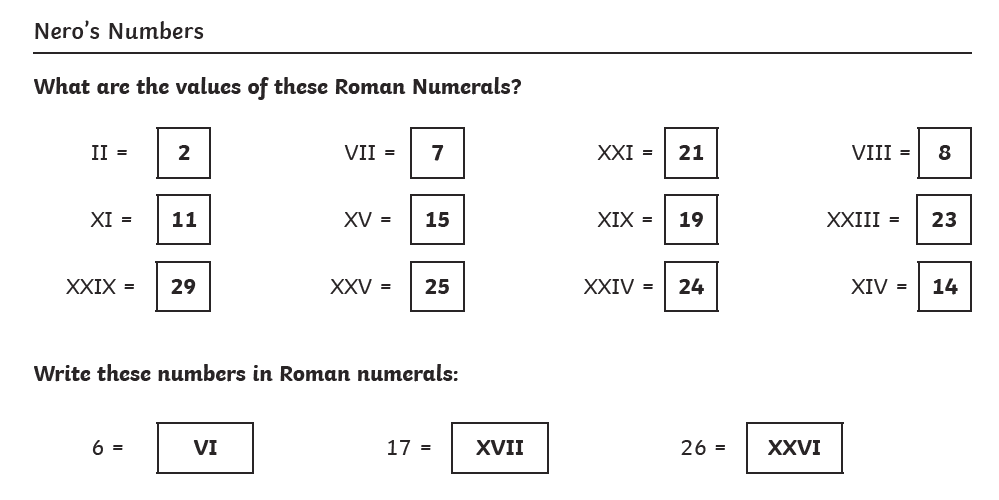 Roman Numerals answers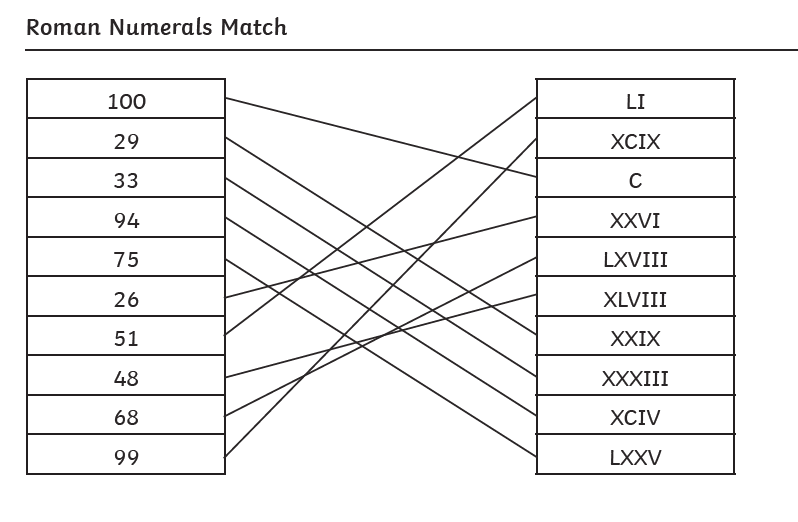 